ОБАВЕШТЕЊЕ ЗА РОДИТЕЉЕ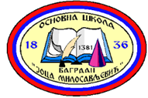 Поштовани родитељи,ОШ „Јоца Милосављевић“ у Багрдану ће од 01.04.2020. године, почети са пријемом пријава за упис деце у први разред за школску 2020/2021. годину. Наша школа, осим матичне школе у Багрдану има и издвојена одељења у Доњем Рачнику, Горњем Рачнику, Ловцима, Милошеву и Стрижилу.У први разред основне школе уписују се деца рођена од 1. марта 2013. године до 28. фебруара 2014. године.Родитељи односно други законски заступници имају законску обавезу да упишу своје дете у први разред. Деца рођена од 1. марта 2014. до 31. августа 2014. године чији родитељи желе да она пођу раније у школу, уписују се у школу уз претходну проверу спремности за полазак у школу.  У ванредним околностима изазваних пандемијом, Министарство просвете, науке и технолошког развоја Републике Србије је припремило нове процедуре за упис деце у први разред основне школе за школску 2020/2021. годину. У складу са тим, обавештавамо Вас да ће родитељима, односно другим законским заступницима деце, бити омогућено да електронским путем преко портала еУправа „Искажу интересовање за упис детета у школу“.Линк ка Порталу еУправа: https://euprava.gov.rs/usluge/5569 Директну Пријаву за упис првака у ОШ“Јоца Милосављевић“-Багрдан можете преузети на линку на школском сајту http://osjocamilosavljevic.nasaskola.rs/Попуњену пријаву достављате школи на адресу skolabagrdan1@gmail.comНакон дефинисања датума уписа у основну школу, на Порталу еУправа биће доступна услуга заказивања термина за упис и тестирање.Школа ће у унапређеној електронској услузи  еУписа, прибавити податке из матичне књиге рођених, из евиденције пребивалишта и из здравственог информационог система о обављеном лекарском прегледу.За све додатне информације стојимо вам на располагању раднима данима у периоду од 10 до 12 часова на броју 063/7184002.Добродошли и хвала на указаном поверењу.